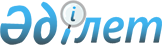 О присвоении наименования улице в селе Б. ӨтеповРешение акима Алмасайского сельского округа Уланского района Восточно-Казахстанской области от 04 октября 2012 года N 03. Зарегистрировано Департаментом юстиции Восточно-Казахстанской области 31 октября 2012 года N 2709      Примечание РЦПИ.

      В тексте сохранена авторская орфография и пунктуация.

      В соответствии с пунктом 2 статьи 35 Закона Республики Казахстан от 23 января 2001 года «О местном государственном управлении и самоуправлении в Республике Казахстан», подпунктом 4) статьи 14 Закона Республики Казахстан от 8 декабря 1993 года «Об административно-территориальном устройстве Республики Казахстан», с учетом мнения жителей села Б. Өтепов РЕШАЮ:



      1. Присвоить безымянной центральной улице села Б. Өтепов наименование «Сібе».



      2. Контроль за исполнением настоящего решения возложить на главного специалиста Ф. Каирбаеву.



      3. Решение № 02 от 01 августа 2012 года «О наименовании центральной улицы села Б. Өтепов» отменить.



      4. Настоящее решение вводится в действие по истечении десяти календарных дней после дня его первого официального опубликования.      Аким округа                                Н. Дутбаев
					© 2012. РГП на ПХВ «Институт законодательства и правовой информации Республики Казахстан» Министерства юстиции Республики Казахстан
				